Эмблема Профсоюза работников  народного образования и науки РФ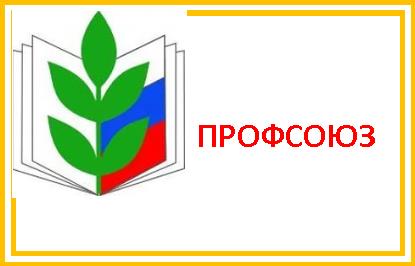 